Evrak Tarih ve Sayısı: 22/01/2021-3193T.C.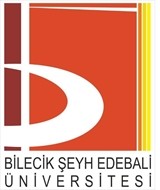 BİLECİK ŞEYH EDEBALİ ÜNİVERSİTESİSağlık Bilimleri Fakültesi DekanlığıSayı	: E-32646225-602.08.03-3193Konu : İzleme ve DeğerlendirmeREKTÖRLÜK MAKAMINA(Strateji Geliştirme Daire Başkanlığı)İlgi	:	06/01/2021 tarihli, 453 sayılı yazı.22/01/2021Üniversitemiz 2017-2021 Stratejik Planı'nda yer alan faaliyetlerin performans göstergelerinin ölçülebilmesini teminen ilgi yazınızla istenen "İzleme ve Değerlendirme Raporu" doldurularak yazımız ekinde gönderilmektedir.Bilgilerinizi ve gereğini arz ederim.Prof. Dr. Sıddıka ÖZKALDI KARAKUŞDekan V.Ek:İzleme ve Değerlendirme RaporuBu belge, güvenli elektronik imza ile imzalanmıştır.Belge Doğrulama Kodu :BEL54R0CK Pin Kodu :36102	Belge Takip Adresi : https://www.turkiye.gov.tr/bilecik-seyh-edebali-universitesi-ebysAdres:Sağlık Bilimleri Fakültesi DekanlığıTelefon:0228 214 13 87 Faks:0228 214 13 82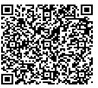 e-Posta:sbf@bilecik.edu.tr Web:sbf.bilecik.edu.trKep Adresi:bseu@hs01.kep.tr	Tel No: 0(228) 214Bu belge,güvenli elektronik imza ile imzanlamıştır.AMA§ 1HEDEF 1.3i i i ve  e e i ay a arm g i§ in mesi ve iyi § in mesi i	ni	i ve nice i erinin rttiri m	i.Universitemiz personelinin nitelik ve niceliginin artirilmasi.STBATEJI 1.3.1	et8in personel sayistnin amnlñta9intn sa§Ianmcsi.GOSTERGE 1.3.1.1 linan personel sayisi.Tablo 7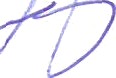 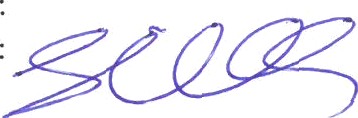 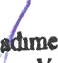 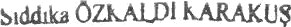 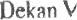 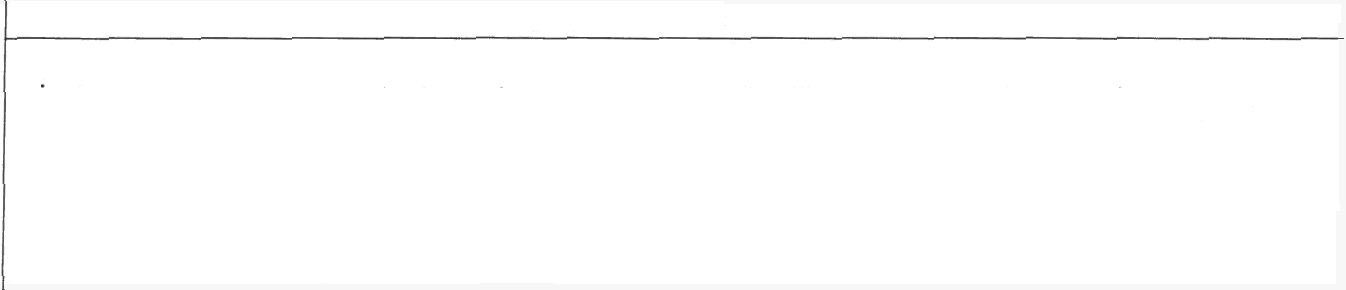 Tablo 11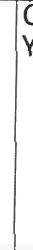 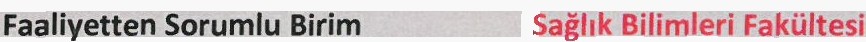 HazirlayanAdd	 Soyadi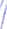 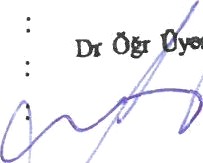 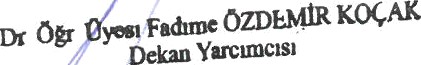 Gorevi ImzaOnaylayanAdi Soyadi Gorevi Imza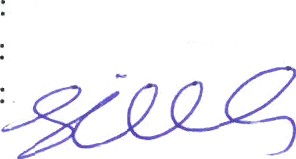 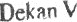 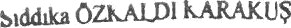 Tablo 12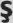 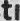 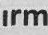 HazirlayanAdi Soyadi Gorevi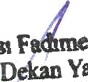 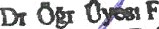 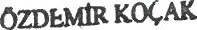 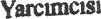 ImzaOnaylayanAdi Soyadi Gorevi Imza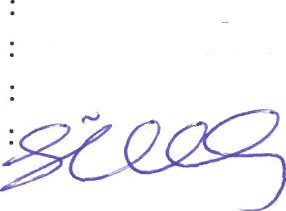 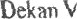 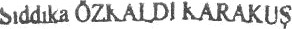 Tablo 13Hazirlayan Ad‹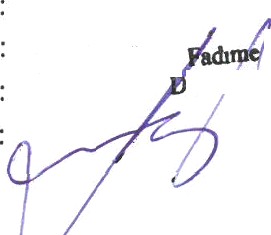 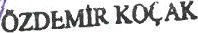 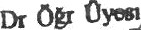 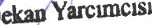 Soyadi Gorevi ImzaOnaylayan AdiSoyadi Gorevi Imza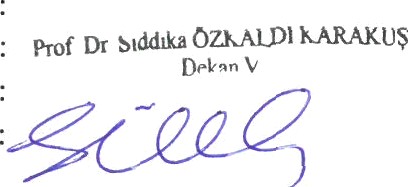 AMA$ 2HEDEF 2.4STRATEJIK PLANlhtisasla manin saglanmasi.kulturel, sosyolojik ve tarihi ozellikleri goz onune alinarak ihtisasla maninSTRATEJi 2.4.3	saylanmasi.Bilecik illnin cografik, k8lturel, sosyoloJIk ve tarihi âzelliklaeiyle ileilgili §aIi$an ara$tirmaci sayisi ve niteligini arttirmak.GOSTERGE 2.4.3.1 Bu alanlardaki alinan ve yeti tirilen personel sayisi.Tablo 17HazirlayanAdd Soyadi Gorevi Imza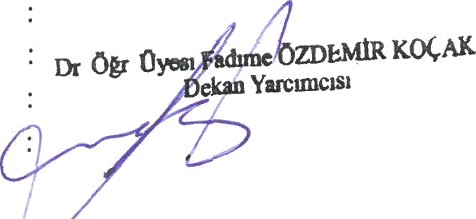 OnaylayanAdi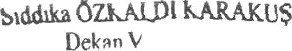 Soyadi	f ”Gdrevi Imza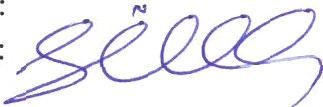 Tablo 18HazlrlayanAdi Soyadi Gorevi Imza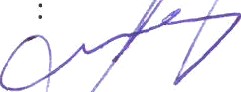 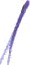 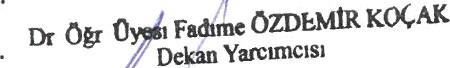 OnaylayanAdi Soyadi Gorevi Imza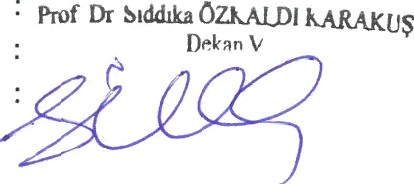 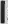 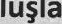 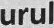 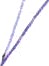 Tablo 19Hazirlayan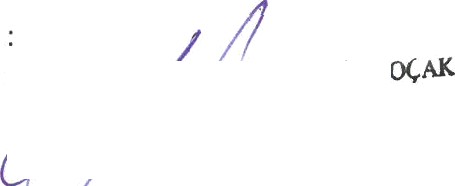 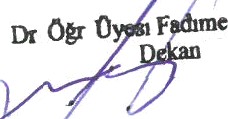 Adi Soyadi Gorevi ImzaOnaylayanAdi Soyadi Gorevi Imza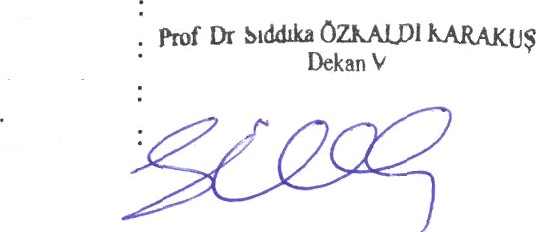 STRATEJIK PLANi§ ve did payda larla iIi§kileri geli tirmek ve ulusal/uluslararasi taninirligin artirilmasini saglamak.AMA	3HEOEF 3.1Universttemiz ogrenciferinin ve personelinin bilimseJ, sosyal, kiJltiirel ve sportif yapmlarinin zenginIe§mesini saglamak.sa ama uzere musa a a, urs ve s miner er uzen eme .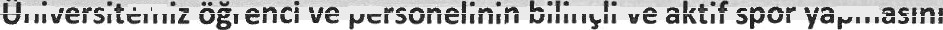 GOSTERGE 3.1.3.1 Dfizenlenen mtisabaka, kurs ve seminerler sayisi.Tablo 22Hazlrlayan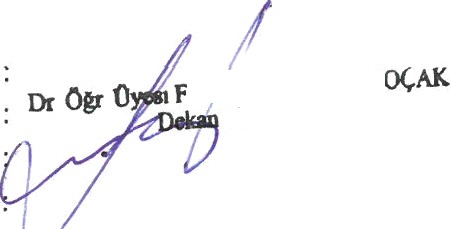 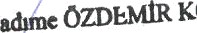 Adi Soyadi Gorevi ImzaOnaylayan AdiSoyadi Gorevi Imza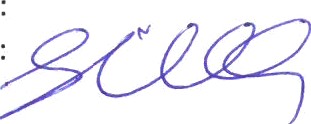 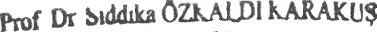 Dcl:anVAMA§ 3HEDEF 3.1STRATEJIK PLANI§ ve did payda§Iarla ili kileri geli§tirmek ve ulusal/uluslararasi taninirligin artirilmasini saglamak.Universitemiz ogrencilerinin ve personelinin bilimsel, sosyal, kulturel ve sportif a amlarinin zenginle mesini saglamak.STRATEJI 3.1.4	Sergf, tiyatro, sinema, bahar §enli§i, kocser, mezuniyet organizasyonlarini yapmak.GOSTERGE 3.1.4.1 apilan etkinlik sayisi.Tablo 23HazirlayanAdi Soyadi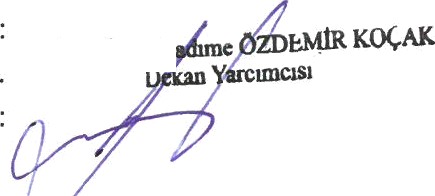 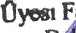 Gorevi	* ImzaOnaylayan Adi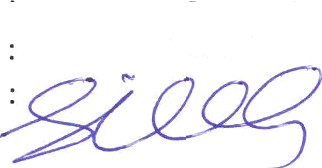 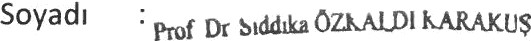 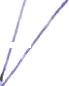 MAC 3HEDEF 3.1STRATEJIK PLANIg ve did payda larla ili§kiIeri geIi§tirmek ve ulusal/uluslararasi taninirligin artirilmasini saglamak.Universitemiz ogrencilerinin ve personelinin bilimsel, sosyal, kultiirel veSTRATEJI 3.1.6	dgrencilerin ilimize ait kurum/kurulu lan ile topluma hizmet tecriibelerininartmasina destek olmak amactyla staj olanakIarin‹ iylle$tirmek.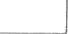 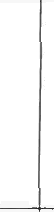 HazirlayanAdi Soyadi Gorevi Imza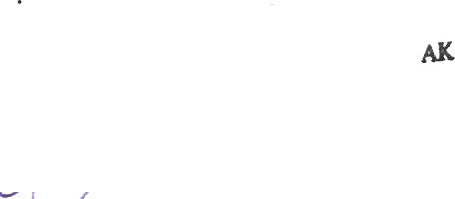 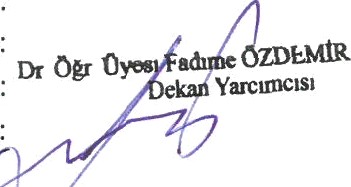 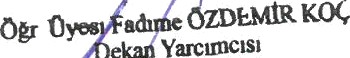 Onaylayan AdiSoyadi Gorevi Imza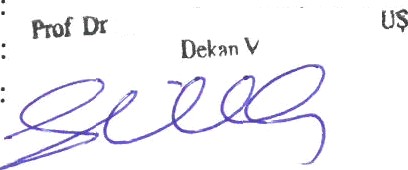 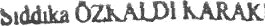 Tablo 25AMA	3HEDEF 3.1STRATEJIK PLANIg ve diy payda§IarIa iIi§kiIeri geli tirmek ve ulusal/uluslararasi taninirligin artirilmasini saglamak.Universitemiz ogrencilerinin ve personelinin bilimsel, sosyal, kulturel ve sportif a amlarinin zen inle§mesini saglamak.STRAYEJI 3.1.7	Ogrenciierlmiz ve personellmiae mernnuniyat anketleri dilzenlemek.GOSTERGE 3.1.7.1	Duzenlenen anket sayisi.Tablo 26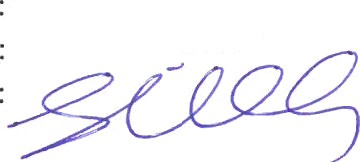 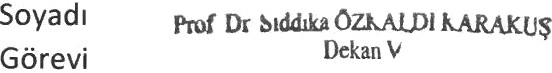 HazirlayanAdi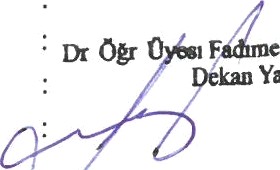 SoyadiGoreviImzaozou•a›«xuOnaylayan AdAMA$ 3HEDEF 3.2STRATEJI 3.2.1V	l	i isa ”lamaL.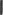 Sosyal ve kulturel organizasyon ve faaliyetlerle topluma faydali olmak.Helka aslk sosyal, sanatsal ve kiiltiJrel etkinilklerin dfJzenlenmesi, 9niversite diyndadtixenlenen sosyal ve ku(tizreI etkinliklere katilimtn saglanmasi.GOSTERGE 3.2.1.1 iizenlenen etkinlik sayisi/katilinan etkinlik sayisi.Tablo 29HazirlayanAdi Soyadi Gorevi Imza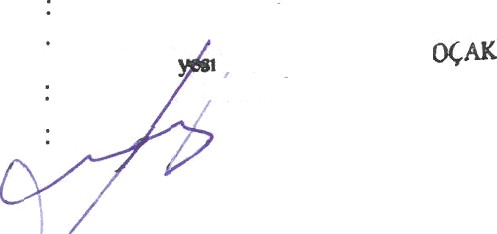 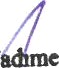 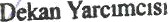 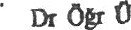 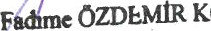 Onayaan AdSoyadi	’	¿ Qr H&Ho0	I kAkAKtJ}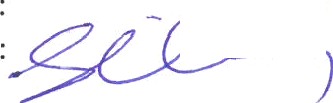 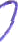 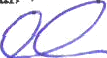 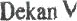 GoreviImzaAMA£ 3sa “lamaL.HEDEF 3.2	Sosyal ve kulturel organizasyon ve faaliyetlerle topluma faydali olmak.‹ T« T‹› ›.2.2	Sivil toplum kurulu$lari ile kamu kurum ve kuruluylarinin ortak oldugu plan veprojeler tiretmek iybirligi protokolleri imzalamak ve yiirutmek.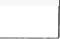 Tablo 30Hazirlayan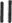 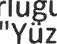 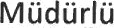 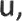 Adi Soyadi Gorevi Imza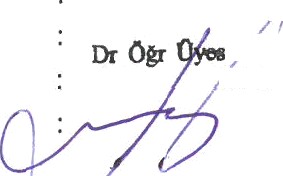 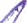 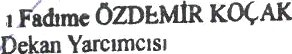 OnaylayanAdi Soyadi Gorevi Imza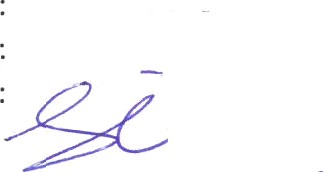 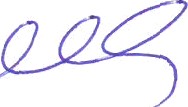 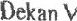 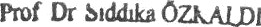 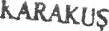 Tablo 35Hazirlayan Adi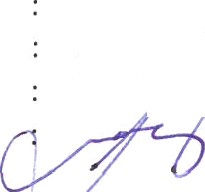 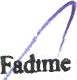 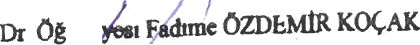 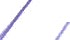 Soyadi Gorevi ImzaOnaylayanAdiSoyadi	Prof Dr 5iat‹kaO	i LAJ txq§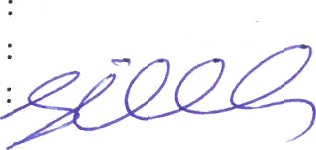 Gorevi	" *ImzaTablo 40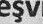 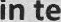 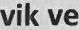 HazirlayanAdi Soyadi Gorevi Imza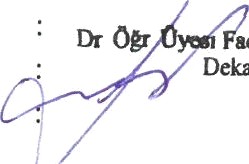 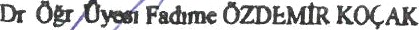 OnaylayanAdiSoyadi	u€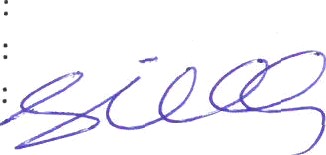 Go revImzaAMA	4HEDEF 4.3STRATEJIK PLANEgitim ve ogretim faaliyetlerinde kaliteyi yukseltmek.Mevcut on lisans, lisans ve lisansustu egitim programlarinin niteliginin artirilmasi.STRATEJI 4.3,2	grencilerln egitimlerini uygulama alanlarinda gegirmesini saglayacak d8zenlameler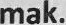 GOSTERGE 4.3.2.e1ds	ve kredi sayisindaki arti lar.Tablo 41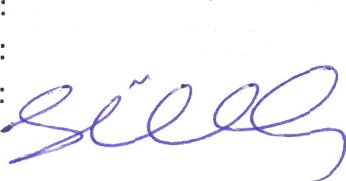 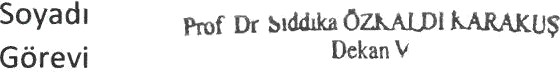 Hazirlayan AdiSoyadi	a op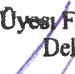 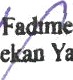 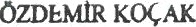 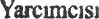 Gorevi Imza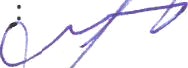 Onaylayan AdiTablo 43Hazirlayan Ad‹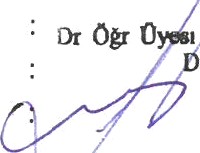 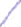 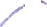 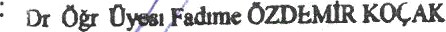 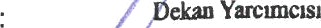 Soyadi Gorevi ImzaOnaylayanAdd Soyadi Gorevi Imza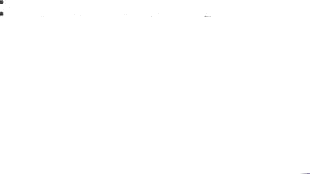 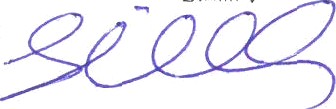 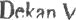 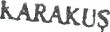 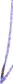 Tablo 44HazirlayanAdi Soyadi Gorevi Imza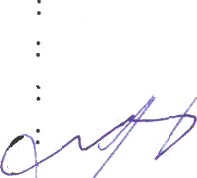 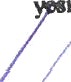 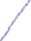 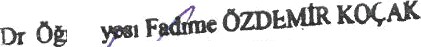 OnaylayanAdi Soyadi Gorevi Imza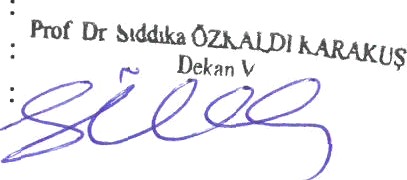 IZLEMEIZLEMEFaaliyetin Ba§lama ve Biti$ tarihi01.01.2020-31.12.2020Faéltyétten. éYutolu BirimSa4ltk blllmlérl FakiiltesiFaaliyetin Raporlama Sriresi01.01.2020-31.12.2020Performans gdstergesi dl§me ydntemiAlinan personel sayisi.DEGERLENDfRMEDEGERLENDfRME1Raporlama donemi sonunda alinan personel sayisi.16 (2 Dog. Dr., 2 Dr. Ogr. Uyesi, 1 Ogr. Gor., 1 Art. Gdr.)2Sonu5Ilgili raporlama doneminde ogretim elemani alinmasiyla birlikte Fakultemize ait dersIeri‹ yurutulmesinde alan ile ilgili olaraL uzmanla§an ogretim elemani sayisi desteklenmi tir.3OnerilerFaLultemiz tarafindan onumuzdeLi donemlerde alaninda uzman ogretim elemani sayisinir arttirilmasi onerilmektedir.STRATEJIK PLANSTRATEJIK PLANAMA$ 2Ihtisasla manin saglanmasi.HEDEF 2.2Ihtisasla ma alanlarinda nitelikli ara tirmaci sayisini artirmak.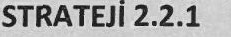 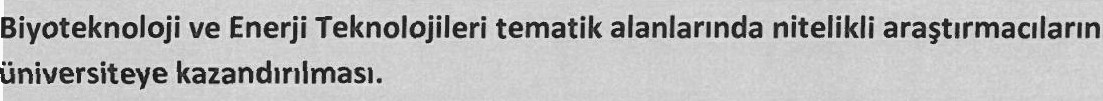 GOSTERGE 2.2.1.1Alinan ara§tirmaci sayisi.IZLEMEIZLEMEFaaliyetin Ba lama ve Biti tarihi01.01.2020-31.12.2020Faaliyetin Raporlama Suresi01.01.2020-31.12.2020Performans gostergesi olume yontemiAlinan ara tirmaci sayisi.STRATEJIK PLANSTRATEJIK PLANAMA	2IhtisasIa§manin saglanmasi.HEDEF 2.2Ihtisasla ma alanlarinda nitelikli ara tirmaci sayisini artirmak.STIiATUl 1.2.2giyotekngfoji ve enerji tekRolojlleri re«›atik alanlannda nttellkli ara	amlafinyetlytirifmesi•GOSTERGE 2.2.2.1Yeti§tirilen ara tirmaci sayisi.IZLEMEIZLEMEFaaliyetin Ba lama ve Biti tarihi01.01.2020-31.12.2020fiaaff ettéo5ottiriifu 8JrfmSéglik Bilimlért £'ak0tte iFaaliyetin Raporlama Suresi01.01.2020-31.12.2020Performans gostergesi olume ydntemiYeti tirilen ara tirmaci sayisi.STRATEJIK PLANSTRATEJIK PLANAMA5 2Ihtisasla manin saglanmasi.HEDEF 2.3lhtisasla ma alanlarindaLi ara§tirmaciIarin bilimsel aktivitelerini artirmak.STttATEli 2.3.1Bu alenlarda ulusal ve uluslararasl, $altytay, sempozyum, kongre éñzealemel‹.GOSTERGE 2.3.1.1Duzenlenen gaIi§tay, sempozyum, kongre sayisi.IZLEMEIZLEMEFaaliyetin Ba lama ve Bitit tarihi01.01.2020-31.12.2020raaByetta‹tSoyumlu etrlmsaglik ailfmlerl rekidtesiFaaliyetin Raporlama Suresi01.01.2020-31.12.2020Performans gostergesi olume yontemiDuzenlenen Kali tay, sempozyum, kongre sayisi.IZLEMEIZLEMEFaaliyetin Ba§lama ve Biti§ tarihi01.01.2020-31.12.2020Faaliyetten Sérumlu Blri?nSaglik Bilimlert FekdhesiFaaliyetin Raporlama Suresi01.01.2020-31.12.2020Performans gostergesi olume yontemiBu alanlardaki alinan ve yeti tirilen personel sayisi.STRATEJIK PLANSTRATEJIK PLANAMA$ 2Ihtisasla§manin saglanmasi.HEDEF 2.5Kamu sanayi universite i birliginin geli§tiriImesi.STRATEJ) 2.5.1Sanayik	ri, ¥OBI’fer ve kamu Lurumlari ife ijbirligi igerisinde gereksinileq alanlarda, pro)aIer yaprñyk, Ar*Ge ve danifmanlik faaliyetlérlnde &uIuññsak.GOSTERGE 2.S.1.1Yapilan faaliyet sayisi.IZLEMEIZLEMEFaaliyetin Ba§lama ve Biti tarihi01.01.2020-31.12.2020FaaBy f éñ:SBrtii'b1u BirimSa§lik Bili 'hen FdkulteslFaaliyetin Raporlama Suresi01.01.2020-31.12.2020Performans gostergesi olume yontemiYapilan faaliyet sayisi.STRATEJIK PLANSTRATEJIK PLANAMA$ 2Ihtisasla manin saglanmas .HEDEF 2.5Kamu sanayi universite i§birIiginin geli tirilmesi.S7RATEJI 2.9.2Ogrenciferin lisans ve lisansustij tezlerini ve stajlarini, ilimizde bulunankurum/kuruluglarinln ve toplumun ihtiy»s!»« dogrultusunda yonfendirmek.GOSTERGE 2.5.2.1Tez ve staj sayisi.IZLEMEIZLEMEFaaliyetin Ba#lama ve Biti tarihi01.01.2020-31.12.2020FéaFfyéttan'Saramfu BFrImSag1‹k Biiimlerl Ga8iJhesiFaaliyetin Raporlama Suresi01.01.2020-31.12.2020Performans gostergesi olume yontemiTez ve staj sayisi.QEGERLENDIRMEQEGERLENDIRMERaporlama oonemi sonunaa iMmizoe ouiunan xurum/Kuruiu§iarin ve copiumun intiyas›aridogrultusunda yapilan tez ve staj sayisi.02Sonu§Fakultemize bagli bolumlerde lisansustu ogrenci alimi yapilmamaktadir. Ayrica staj uygulamas bulunmayip, uygulama dersleri yapilmaktadir.3OnerilerOnumuzdeki yillarda Saglik Bilimleri alanlarinda yeterli akademik personel sayisina ulafildiginda Yuksek lisans programi a§ilabilir.IZLEMEIZLEMEFaaliyetin Ba§lama ve Biti tarihi01.01.2020-31.12.2020Fgéli\ietten Sotuml BlrimSa§lik Bllimlerl FakiiltesiFaaliyetin Raporlama Suresi01.01.2020-31.12.2020Performans gostergesi olume yontemiDuzenlenen musabaka, kurs ve seminerler sayisi.DE/ERLENDIRMGDE/ERLENDIRMG1Raporlama donemi sonunda duzenlenen musabaka, kurs ve seminerlerin sayilari.102Sonu§Covid-19 pandemisi sebebiyle herhangi bir musabaka, kurs ve seminer duzenIenememi§tir.3OnerilerGestigimiz yillarda ge itli musabakalpr duzenlenmi3tir. Pandemi surecinden sonra bu yali§malar< devam   ediifmmeessii   pfaannlaannmmaaktadir.  Onumuzdeki   donemlerde   alana   yonelik   daha   fazla  sayidz etkinlikler gergekle§tiriIebilir.IZLEMEIZLEMEFaaliyetin Ba lama ve Biti§ tarihi01.01.2020-31.12.2020raatiyéttea"Sbruttifu BirimSa§lik Bliimlerl FakidieslFaaliyetin Raporlama Suresi01.01.2020-31.12.2020Performans gostergesi olume yontemiYapilan etkinliL sayisi.DE6ERL£NDIRMEDE6ERL£NDIRME1Raporlama donemt sonunda yapilan etkinliklerin sayisi.102Sonu§Covid-19 pandemisi sebebiyle herhangi bir organizasyon ger#ekle tirilememi tir.3OnerilerGegtigimiz yillarda ge itli organizasyonlar gergekle tiriImi§tir. Pandemi surecinden sonra bu Kali malara devam edilmesi planlanmaktadir. Onumuzdeki donemlerde alana yonelik daha fazla sayida etkinlikler ger5ekle tirilebilir.DEGERLENDIRMEDEGERLENDIRME1Raporlama donemi sonunda ilimizde staj yapan ogrencilerin sayisindaki arti§ orani.2019 yili uygulama derslerini alan ogrenci sayisi:1086202OyJ  uygulamadefsednialanog encisays›:13602Sonu#2020 ytlinda uygulama derslerini alan ogrenci sayisindaki arti§ oraninin %25 oldugu gorulmektedir.3OnerilerOgrencilerimizin, ilimize iIi§kin topluma hizmet tecrubelerinin artmasina destek olmak amaciyla e§itIi duzenlemeler yapilabilir.IZLEMEIZLEMEFaaliyetin Ba lama ve Biti# tarihi01.01.2020-31.12.2020Faétiyetten5orurnlu 8trimSa§ltk Bilinderi FakitJtesiFaaliyetin Raporlama Suresi01.01.2020-31.12.2020Performans gostergesi olume yontemiDuzenlenen anket sayisi.DEGER1ENDIRMEDEGER1ENDIRME1Raporlama donemi sonunda duzenlenen anket sayisi.102Sonu§Yoktur.3OnerilerUniversitemiz tarafindan memnuniyet anketleri ger5ekle§tiriImektedir. Ancak birimimiz adina ogrencilerin ve personelin duygu, du unce ve tutumlarini ogrenmek amaciyla ge itli anketler uygulanabilir.IZLEMEIZLEMEFaaliyetin Ba§lama ve Biti tarihi01.01.2020-31.12.2020Faallyettañ Sérumlu BlrimSaghk B\IlmIei1 Fa8tiltesfFaaliyetin Raporlama Suresi01.01.2020-31.12.2020Performans gostergesi olume yontemiDuzenlenen etkinlik sayisi/katilinan etkinliL sayisi.DbQERLfiNDlRMEDbQERLfiNDlRME1Raporlama donemi sonunda duzenlenen/katilinan etLinlik sayisi. 02Sonu§3OnerilerOnumuzdeLi donemlerde konu ile ilgili etkinliL ger§ekle tirilebilir.IZLEMEIZLEMEFaaliyetin Ba§lama ve Biti§ tarihi31.01.2020-31.12.2020Faaliyetten Sorumlu BirimSagllk Bilimleri FaktiltesiFaaliyetin Raporlama Suresi01.01.2020-31.12.2020Performans gostergesi olume yontemiYapilan plan/proje/protokol sayisi.DEGERLENDIRMEDEGERLENDIRME1Raporlama donemi sonunda yapilan plan/proje/protokol sayisi.12Sonu§$eenn§dliik  vvee   5pOF   Bakanligi   Gen§liL   Projeleri   Destek   Programi   kapsaminda   yurutuculugunu Universitemizin; ortaklarini ise Bilecik Va.!i i.e• Bilecik Belediyesi, Aile, jail ma vie Sosyal Hizmetler II		Gen§lik ve Spor II Mudurlu§u, Milli Egitim Mudurlugu ve II Saglik Mudurlugunun yaptigi	Yuze 3" adli proje 25.02.g020 tarihinde ba§lam stir fakat pandemi ner eniyle durdurulmu§tur.3OnerilerOnumuzdekt donemlerde konu ile ilgili daha fazla sayida proje ger§ekle tirilebilir.STRATEJIK PLANSTRATEJIK PLANAMA	4Egitim ve ogretim faaliyetlerinde kaliteyi yukseltmeL.HEDEF 4.1Bolumlerin ve programlarin egitim ogretim aLreditasyonlarini saglamak.STRATEJI 4.1.1Akrad"nasyon ”izin gerekli kraerleri saglamak.GOSTERGE 4.1.1.1\kredite bolum sayisi.IZLEMEIZLEMEFaaliyetin Ba lama ve Bitis tarihi01.01.2020-31.12.2020FaeliyétterfSarumla BfRmSagfik Bilimlerl FaktiltesiFaaliyetin Raporlama Suresi01.01.2020-31.12.2020Performans gostergesi o!sme yontemiALredite bolum sayisi.STRATEJIK PLANSTRATEJIK PLANAMA	4Egitim ve ogretim faaliyetlerinde kaliteyi yukseltmek.HEDEF 4.3Mevcut on lisans, llsans ve lisansustu egitim programlarinin niteliginin artirilmasi.STRATEJf 4.3.10niversitemizJ fist siralafdan é§r<ncilerin terdh etmesinl saglamak i$ tanitim faaliyetlerinde bufunmak.GOSTERGE 4.3.1.1Tercih eden ogrenci ba§ari siralamasi.IZLEMEIZLEMEFaaliyetin Ba§lama ve Bitis tarihi01.01.2020-31.12.2020Faaliyétteé SbcuiñJu 8irfmSaglik Btlknferi FakuheslFaaliyetin Raporlama Suresi01.01.2020-31.12.2020Performans gostergesi olume yontemiTercih eden ogrenci badan siralamasi.DEGERLENDIRMEDEGERLENDIRME1Raporlama ddnemi sonunda Universitemizi tercih eden ogrenci ba§ari siralamasi.1Hem irelik Bolumu Ba ari Siralamasi	= 124.233 gocuk Geli imi Bolumu Bahan Siralamasi = 177. S21 Sosyal Hizmet Bolumu Ba ari siralamasi	= 231.272 Saglik Yonetimi Bolumu Ba§ari siralamasi = 358.3642Sonu§3OnerilerIZLEMEIZLEMEFaaliyetin Ba#lama ve Biti tarihi01.01.2020-31.12.2020Faallyettm SbromJu BirimSagllk Bilimléri FakGlteclFaaliyetin Raporlama Suresi01.01.2020-31.12.2020Performans gostergesi olame yontemiDers ve kredi sayisindaki arti§lar.DEGERLENDIRMEDEGERLENDIRME1Raporlama donemi sonunda ders ve kredi sayilarindaki arti§lar.1Hem§irelik Bolumu	$ocuk Geli§imi Bolumu2019 yilinda bu konuyla ilgili ders sayisi:	68	42019 yilinda bu konuyla ilgili AKTS sayisi:	287	402020 yilinda bu konuyla ilgili ders sayisi:	76	42020 yilinda bu konuyla ilgili AKTS sayisi:	311	402Saglik Yonetimi ve Sosyal Hizmet bdlumlerinde uygulama dersleri henuz ba Iamami§tir.Sonu§3OnerilerSTRATEJIK PLANSTRATEJIK PLANAMAL 4Egitim ve ogretim faaliyetlerinde kaliteyi yukseltmek.HEDEF 4.4Zorunlu yabanci dil egitimine gegilmesi.STRATEJI4.4.1Zorunlu yabanci dll e§itime ge$ifi ifiin getekli krlterleri saglpmak.GOSTERGE 4.4.1.1Kriteri saglanmi§ bolum sayisi.IZLEMEIZLEMEFaaliyetin Ba§lama ve Biti tarihi01.01.2020-31.12.2020FéallyeEenSorunslu 8lrlmSaglik BillmlefJ Fak9hesiFaaliyetin Raporlama Suresi01.01.2020-31.12.2020Performans gostergesi olume yontemiKriteri saglanmi bolum sayisi.DEGER1GNDIRMEDEGER1GNDIRMERaporlama donemi sonunda yabanci dil egitimine ge5i§ izin gerekli kriterleri saglanmi§ bolum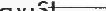 02SonuSBirimimizde istege bagli hazirlik egitimi bulunmaLtadir.3Oneriler Yoktur.STRATEJIK PLANSTRATEJIK PLANAMA$ 4Egitim ve ogretim faaliyetlerinde kaliteyi yuLseltmeL.HEDEF 4.5Ogrencilerimizin mezuniyet sonrasi durumlarina yon vermek.STRATEJI #.5.1Kariyer merkezinin kurulmasi.GOSTERGE 4.5.1.1Kariyer planlama egitimi verilen ogrenci sayisi.IZLEMEIZLEMEFaaliyetin Ba§lama ve Biti§ tarihi01.01.2020-31.12.2020Faaliyetin Raporlama Suresi01.01.2020-31.12.2020Performans gostergesi olume yontemiKariyer planlama egitimi verilen ogrenci sayisi.D¥6ERLENDIRMED¥6ERLENDIRME1Raporlama donemi sonunda kariyer planlama egitimi verilen ogrenci sayisi.12Sonu§Ge/igimiz yillarda kariyer planlamasi Lapsaminda mezun ogrencilerimize ula ilmi tir. Bu yil Covid19 pandemisi nedeniyle kariyer §ali§maIari kapsaminda henuz bir uygulama ger5ekle tirilmemi$tir.3OnerilerMezun ogrencilerimizin kariyer planlamalarina iIi§kin onum0zdeki ddnemlerde ge itli egitimler verilebilir